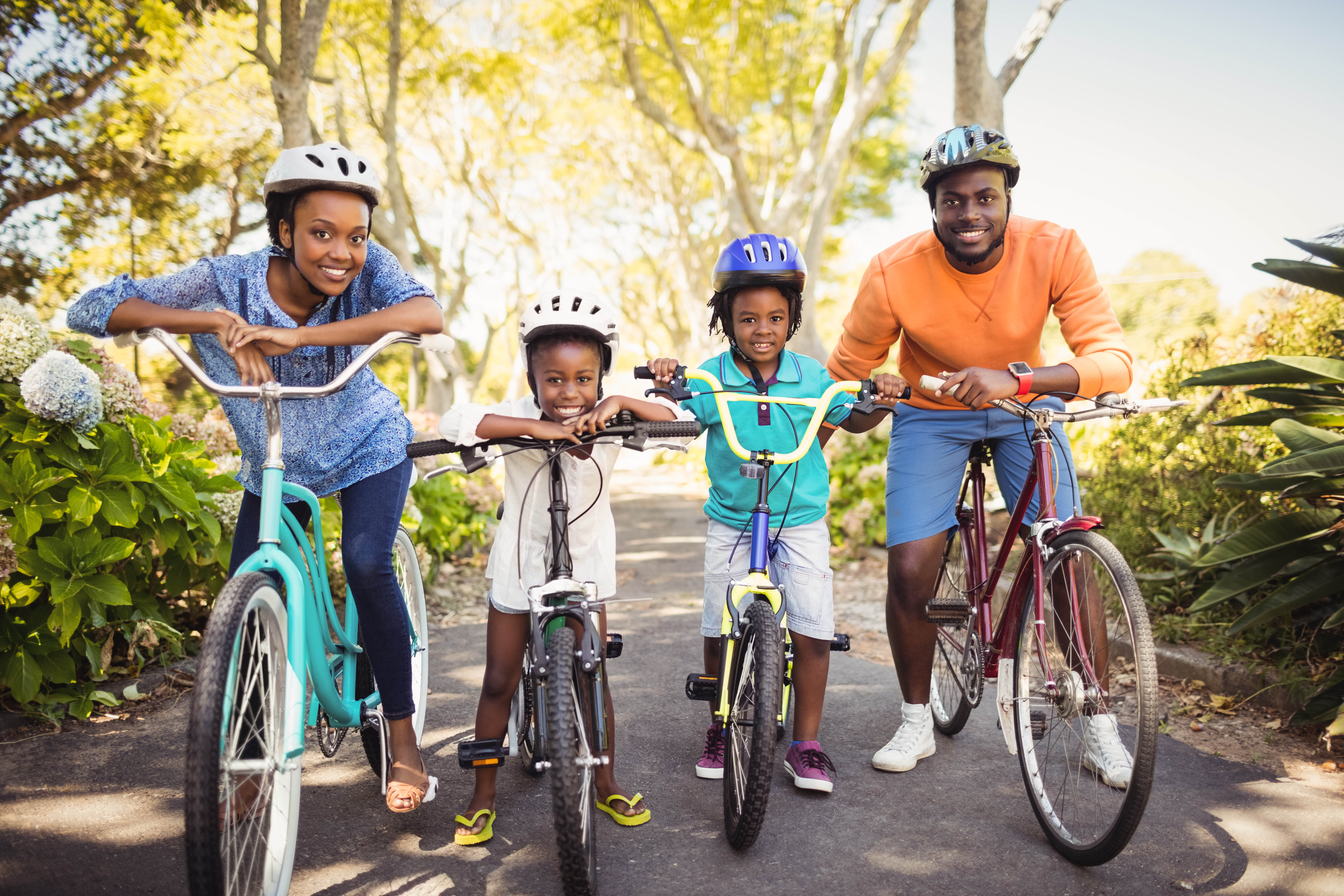 OVERVIEW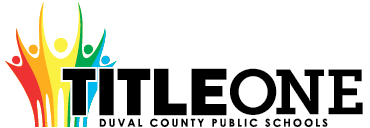 The Duval County Public School District Local Educational Agency (LEA) can only receive Title I, Part A funds if it conducts outreach to all parents and family members and implements programs, activities, and procedures for the involvement of parents and families consistent with Section 1116 of the Elementary and Secondary Education Act (ESEA) as amended by the Every Student Succeeds Act (ESSA) of 1965.  The programs, activities, and procedures shall be planned and implemented with meaningful consultation with parents of participating children.
  School level plans are required to be developed with the input of parents and families to improve student achievement and performance.  The planning process can also include meaningful consultation with employers, business leaders, and philanthropic organizations.  This template will assist schools with the best practices aligned to federal, state, and local expectations for compliance. 
Below is an approach that can be used for Parent and Family Engagement. 
ASSURANCESI, , do hereby certify that all facts, figures, and representations made in this Federal Parent and Family Engagement Plan are true, correct, and consistent with the statement of assurances for these waivers. Furthermore, all applicable statutes, regulations, and procedures; administrative and programmatic requirements; and procedures for fiscal control and maintenance of records will be implemented to ensure proper accountability for the expenditure of funds on this project. All records necessary to substantiate these requirements will be available for review by appropriate local, state and federal staff. I further certify that all expenditures will be obligated on or after the effective date and prior to the termination date of the project. Disbursements will be reported only as appropriate to this project, and will not be used for matching funds on this or any special project, where prohibited.*click to select each assurance, this page will require an original signature and submission to the District.

___Calvin Reddick, Jr.________________________________                  __May 11, 2020____________
Signature of Principal/School Administrator                                       	Date SignedNEEDS ASSESSMENTThe Needs Assessment is the foundation of the Parent and Family Engagement plan.  When meeting with parents and stakeholders, data from the needs assessment process provides previous year and trend data that can be used to make decisions about plan implementation for the upcoming year.  That way decisions are not arbitrary but data-driven and purposeful.   Previous Year Financial and Programmatic OutcomesFiscal Overview from the Previous Fiscal Year(this section is not required for new Title I Schools)Programmatic Overview from the Previous Fiscal Year(this section is not required for new Title I Schools)Schools may add additional lines as it is aligned to the Parent and Family Engagement Plan from the previous fiscal year – activities must match activities included on the Parent and Family Engagement Plan from the previous school year.  If an activity wasn’t held, a 0 should be included for the “Number of Participants” column with an explanation why the event wasn’t held in the “Results” column.BarriersOverarching Outcomes/Goals for the Current School Year COMMUNICATION AND ACCESSIBILITY
Communication is an extension of Needs Assessment as trend data has shown that parents comment that communication processes should be improved so they are fully engaged. 
FLEXIBLE PARENT AND FAMILY MEETINGSSchools receiving Title I, Part A funds are required to convene an Annual Meeting.  This meeting should be held at a convenient time for parents.  Parents of participating children in the school shall be invited and provided with adequate notice and encouraged to attend the Annual Meeting.  This meeting will inform parents of their school’s participation under ESEA Section 1116 and explain the requirements of the Title I, Part A grant and what is available to parents and the right of parents to be involved.  [ESEA Section 1116 (c) (1)]INVOLVEMENT OF PARENTS and FAMILIESFLEXIBLE FAMILY MEETINGSREQUIRED ANNUAL MEETINGREQUIRED DEVELOPMENTAL MEETINGThe Developmental Meeting is held at the end of the year.  It can be looked at as an End of Year evaluation of your Title I, Part A Parent and Family Engagement process.  Additionally, it is an opportunity to connect with parents to start planning for the upcoming year.  Even if your school is not Title I the following year, the best practices of parent engagement should continue.  This meeting should evaluate how well barriers were reduced or eliminated and celebrate the successes of the year.  
BUILDING CAPACITYWhen a school receives Title I, Part A funds, it is responsible for building the capacity of each parent to improve their child’s academic achievement.  This includes activities and strategies for parents to understand challenging State academic standards; State and local assessments; how to monitor their child’s progress and work; literacy training; how to use technology; and other strategies of how parents can assist their child with the learning process.  All funds expended under this section should align to this section and to achieving the goals in the Title I Schoolwide plan by engaging parents and families.   [ESEA Section 1116 (e)]BUILDING THE CAPACITY OF PARENTS AND FAMILY MEMBERSPARENT AND FAMILY ENGAGEMENT EVENTS
If Parent and Family Engagement events are funded with Title I, Part A funds, they must be supplemental and cannot supplant activities that are funded with state and local funds.  Additionally, events should contribute to the achievement of goals outlined in the Title I Schoolwide Plan.
 Schools may add or remove rows as needed.  PARENT COMPACTThe LEA shall ensure that each participating school, in conjunction with the parents of participating students, has jointly developed a school-parent compact that describes the school's responsibility to provide high quality curriculum and instruction in a supportive and effective learning environment; addresses the importance of ongoing communication between teachers and parents; describes the ways in which each parent will be responsible for supporting their child's learning; and is discussed with parents of elementary aged students.INSTRUCTIONAL STAFFThe LEA shall ensure that each school implementing a Title I program devotes sufficient resources to effectively carry out high quality and ongoing professional development for teachers, principals, and paraprofessionals and, if appropriate, pupil services personnel, parents, and other staff to enable all students to meet the state's academic achievement standards.The LEA shall ensure that all instructional staff working in schools, funded wholly or in part with Title I, Part A, meet the statutory requirements of being state certified. The LEA must ensure instructional paraprofessionals work under the direct supervision of a teacher.

If the LEA hires teachers or paraprofessionals to provide Title I services to private school students, the LEA shall ensure the teachers are state certified and paraprofessionals are highly qualified. The LEA shall ensure that paraprofessionals providing direct instruction to participating students are under the direct supervision and in close and frequent proximity to a state-certified public school teacher.BUILDING THE CAPACITY OF TEACHERS AND STAFF MEMBERSWhen a school receives Title I, Part A funds, it is responsible for educating teachers, specialized instructional support personnel, administrators, and other staff, with the assistance of parents, in the value and utility of contributions of parents, and in how to reach out to, communicate with, and work with parents as equal partners, implement and coordinate parent programs, and build ties between parents and the school.  To the extent possible, parents should be involved in the development of training for teachers and educators to improve the effectiveness of training.  [ESEA Section 1116(e)(3)]COLLABORATION OF FUNDSSchools may add lines as needed.  2020-21 Title I, Part A Windy Hill Elementary School Parent and Family Engagement Plan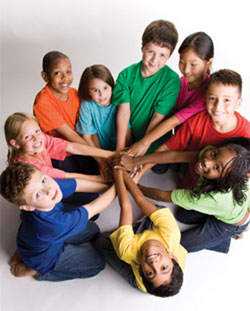 The school will be governed by the statutory definition of parent and family engagement, and will carry out programs, activities, and procedures in accordance with the definition outlined in ESEA Section 8101;Engage the parents and family of children served in Title I, Part A in decisions about how Title I, Part A funds reserved for family engagement are spent [Section 1116(b)(1) and (c)(3)];Jointly develop/revise with the family that has custodianship of the student the school parent and family engagement policy and distribute it to parents of participating children and make available the parent and family engagement plan to the local community [Section 1116(b)(1)];Engage parents and family, in an organized, ongoing, and timely way, in the planning, review, and improvement of programs under this part, including the planning, review, and improvement of the school parent and family engagement policy and the joint development of the school wide program plan under section 1114(b)(2) [Section 1116(c)(3)];Use the findings of the parent and family engagement policy review to design strategies for more effective parent and family engagement, and to revise, if necessary, the school’s parent and family engagement policy [Section 1116(a)(2)(C)];If the plan for Title I, Part A, developed under Section 1112, is not satisfactory to the parents and family of participating children, the school will submit parent and family comments with the plan when the school submits the plan to the local educational agency [Section 1116(b)(4)];Provide to each parent and family an individual student report about the performance of their child on the state assessment in at least mathematics, language arts, and reading [Section 1111(h)(6)(B)(i)];Provide each parent and family timely notice when their child has been assigned or has been taught for four (4) or more consecutive weeks by a teacher who is not certified within the meaning of the term in 34 CFR Section 200.56 [Section 1112(e)(1)(B)(ii)]; andProvide each parent and family timely notice information regarding their right to request information on the professional qualifications of the student's classroom teachers and paraprofessionals [Section 1112(e)(1)(A)(i)(I) and Section1112(c)(1)(A)(ii)].Total Parent and Family Allocation from the Previous Year Total Funds Expended Total Funds Remaining$3,400.00$2709.50$690.50If funds remained at the end of the year, explain why funds weren’t fully expended and how parents will be engaged to plan for funds to be fully expended during the current plan yearIf funds remained at the end of the year, explain why funds weren’t fully expended and how parents will be engaged to plan for funds to be fully expended during the current plan yearIf funds remained at the end of the year, explain why funds weren’t fully expended and how parents will be engaged to plan for funds to be fully expended during the current plan yearDue to COVID-19 and school closures the school was unable to conduct our final parent meetings.  The remaining funds were from refreshments, supplies and translation services.
As we monitor our funds closely this year if we find that we have money not being utilized as budgeted, we will hold revision meetings during approved months.Due to COVID-19 and school closures the school was unable to conduct our final parent meetings.  The remaining funds were from refreshments, supplies and translation services.
As we monitor our funds closely this year if we find that we have money not being utilized as budgeted, we will hold revision meetings during approved months.Due to COVID-19 and school closures the school was unable to conduct our final parent meetings.  The remaining funds were from refreshments, supplies and translation services.
As we monitor our funds closely this year if we find that we have money not being utilized as budgeted, we will hold revision meetings during approved months.Summative Overview of the Parent Resource RoomSummative Overview of the Parent Resource RoomSummative Overview of the Parent Resource RoomTotal Visits 
to the Parent Resource Room (Must be documented on the Resource Room Sign in Sheet)Total Resources Checked Out from the Parent Resource RoomWhat plans do you have to fully use the Title I Parent Resource Room?
(include inventory that was not returned or any other information pertaining to parent involvement resource room)20100We will continue to encourage teachers to talk to parents about the parent resource room and the items available to help their children at home. Also, the parent center will be open during all parent events.Summary of Parent Engagement Events from the Previous YearSummary of Parent Engagement Events from the Previous YearSummary of Parent Engagement Events from the Previous YearName of ActivityNumber of Participants (this number should equal the number of participants listed on sign in sheets in Digital Compliance)Results of Evidence of Effectiveness 
(How do you know the parents learned what the activity was intended to provide?  Responses such as sign-in sheets or survey results are not sufficient.)Annual Meeting (Beginning of Year)140Parents became familiar with school and classroom expectations. Feedback from parents indicated parents gained a lot of knowledge on classroom and curriculum expectations.Developmental Meeting 
(End of Year)14Gathered information for the development of the PFEP and discussed the SIP. Parents gave input on the activities they would like to have and materials to purchase for the parent resource room.Family Academic Night92Academic Night included both Math and Literacy activities for parents and students to engage in.  The interactive stations were developed and led by teachers and the media specialist,.The purpose of the event was to encourage families to see that learning is fun.  Parent feedback was very positive.FSA Night10Parents were given information about the FSA and student expectations.  Parents were also given the opportunity to ask questions and voice their concerns.All other parent events were cancelled due to COVID-19 school closureSummary of the evaluation information and parent feedback collected from the Developmental Meeting held to support the development of this Parent and Family Engagement Plan.Parents enjoyed the interactive events but would like to have student performances during events to get more parent participation.  Parent gave many suggestions on getting parents involved.


Using previous year financial and programmatic outcomes; district and school climate data; parent perception data; data from SAC meetings; parent attendance data; observational data; parent survey data; data from the Title I Developmental meeting; parent interviews and focus groups; teacher and administrator feedback; other forms of needs assessment data; and carry out a needs assessment process.  Then, describe the barriers that hindered the participation and involvement of parents and family members during previous school years.Using previous year financial and programmatic outcomes; district and school climate data; parent perception data; data from SAC meetings; parent attendance data; observational data; parent survey data; data from the Title I Developmental meeting; parent interviews and focus groups; teacher and administrator feedback; other forms of needs assessment data; and carry out a needs assessment process.  Then, describe the barriers that hindered the participation and involvement of parents and family members during previous school years.Using previous year financial and programmatic outcomes; district and school climate data; parent perception data; data from SAC meetings; parent attendance data; observational data; parent survey data; data from the Title I Developmental meeting; parent interviews and focus groups; teacher and administrator feedback; other forms of needs assessment data; and carry out a needs assessment process.  Then, describe the barriers that hindered the participation and involvement of parents and family members during previous school years.Barrier 1-Parent work schedules Barrier 2-Communication Barrier 3-Lack of interestBarrier 1-Parent work schedules Barrier 2-Communication Barrier 3-Lack of interestBarrier 1-Parent work schedules Barrier 2-Communication Barrier 3-Lack of interest(1) Prioritize the TOP THREE the barriers (it may be possible to combine some)  (2) Describe the steps that will be taken during the upcoming school year to overcome the parent and family engagement barriers (required - include how the school will overcome barriers for students with family members who have limited English proficiency, parents and family members with disabilities, and parents and family members who are migrants in accordance to ESSA Section 1116 (f)). (1) Prioritize the TOP THREE the barriers (it may be possible to combine some)  (2) Describe the steps that will be taken during the upcoming school year to overcome the parent and family engagement barriers (required - include how the school will overcome barriers for students with family members who have limited English proficiency, parents and family members with disabilities, and parents and family members who are migrants in accordance to ESSA Section 1116 (f)). (1) Prioritize the TOP THREE the barriers (it may be possible to combine some)  (2) Describe the steps that will be taken during the upcoming school year to overcome the parent and family engagement barriers (required - include how the school will overcome barriers for students with family members who have limited English proficiency, parents and family members with disabilities, and parents and family members who are migrants in accordance to ESSA Section 1116 (f)). BarrierSteps or strategies that will be implemented to eliminate or reduce the barrier1)Work schedules Motivate students to encourage their parents to attend school’s events and offer events at different times.2)CommunicationContinue to use social media and Class Dojo, along with Tuesday folders.3)Lack of interestWe plan to have grade level performances at each parent event.Considering your barriers and the strategies that are intended to reduce or eliminate them, what are the overarching outcomes/goals for the current school year for parent and family engagement? Increase parent attendance and participation at school events and visits to the parent center.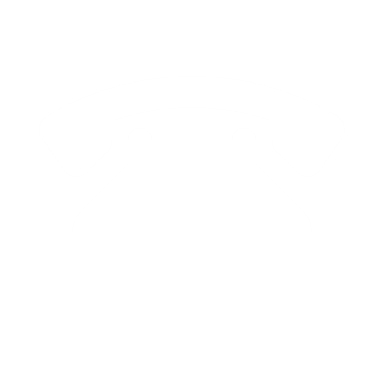 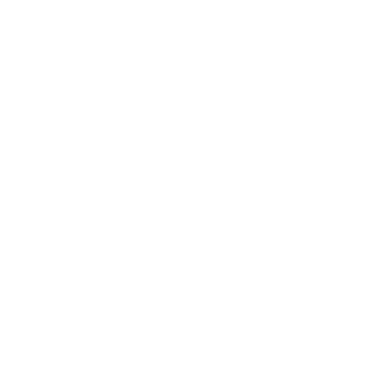 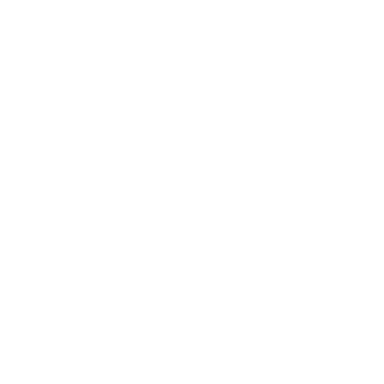 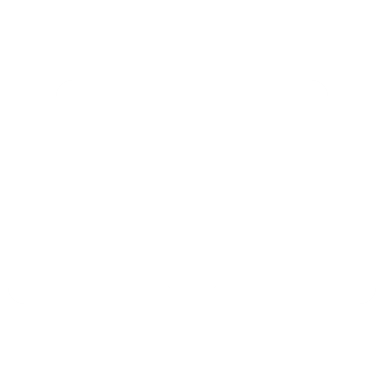 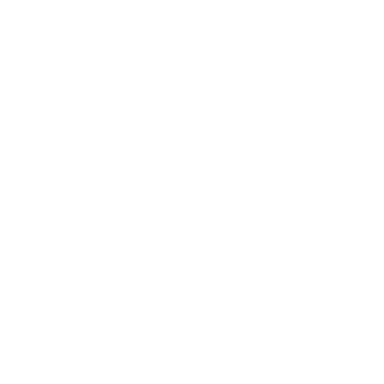 AccessibilityDescribe how the school will provide full opportunities for all parents and families (keeping in mind the diverse makeup of 21st Century families) to participate in all parent and family engagement activities.  This includes strategies for parents who have specific needs such as parents with special transportation needs, parents who work multiple jobs, court appointed parents, parents who are disabled, parents who speak English as a second language, migrant parents, parents with multiple children in multiple schools, guardians, guardians with multiple students in a home, etc.  Specifically, how will barriers be removed to ensure parents/guardians/family units are a part of their child’s education? All parents at Windy Hill (WHES) are invited to participate in every activity and since we have a large ELL population, translators are provided for non-English speaking parents.  Parents can get information about district events, such as Parent Academy, Center for Culture and Language, in English and Spanish.Parents are provided an opportunity to give input on events and/or workshops that are of interest to them.Windy Hill is an open campus and is easily accessible by wheelchair or walkers.  Parents with other disabilities will be accommodated upon request.Describe how the school will share information related to school and parent and family programs, meetings, school reports, and other activities in an understandable, uniform format and in languages that the parents and families can understand? Windy Hill has four ESOL paraprofessionals as well as office staff that is available to assist parents with translation when needed either by phone or in person.  All correspondence are written so that every parent should be able to understand.  The school will use social media, Class DOJO, Parent Link, flyers and email as the primary tools to reach all parents. The monthly calendar and Tuesday Folder will continue to be used as a form of communication with parents.What are the different languages spoken by students, parents and families at your school?English and SpanishCOMMUNICATION(1) Describe how the school will timely communicate information about Title I, Part A programs and activities during the year.  (2)  How will communication take place for parents with the different languages mentioned in the question above if applicable?  (3) Include the tools and resources that will be used for communication.   (1 )To provide parents with timely information about Title I programs, WHES will hold an Annual Title I meeting for all parents to attend (translators will be provided).  Parents will be notified of Title I activities at least 2 weeks prior to the parent engagement activity.(2) The school will use social media, Class DOJO, Parent Link, flyers and email as the primary tools to reach all parents.  The monthly calendar and Tuesday Folder will continue to be used for parent communication.How will the school describe and explain (1) the curriculum at the school (2) the forms of assessment used to measure student progress (3) the achievement levels students are expected to obtain? (4) in all applicable languages?(1) In an effort to explain the curriculum, the school will provide several interactive academic based parent events throughout the school year (literacy, math, science).(2) In addition to interactive academic family events, the school will conduct an FSA workshop in order to discuss the different forms of academic assessment used to measure student progress and the proficiency levels students are expected to meet.(3) During Open House, parents will receive information about CHAMPS, Class DOJO, academic and conduct expectations.(4) Parents also have the opportunity to discuss curriculum, assessments and achievement levels during parent-teacher conferences, the Annual Title I, and SAC meetings.(1) What decision-making opportunities are available for parents at the school site?  (2) How will the school communicate opportunities for parents to participate in decision making?    (1) The school offers opportunities to parents during the development of the PFEP, SIP, and SAC committees.(2) Parents are encouraged to schedule parent-teacher conferences with their child’s teacher.  Parents can contact and communicate with the teacher daily through Class DOJO.  Parents can contact the teacher or administrators through email or a note in the student’s planner.How will the school submit parents’ and families’ comments to the district Title I office if there are parent concerns about the implementation of the Title I school-wide plan that is not satisfactory to them? [ESEA Section 1116] Parents that have concerns about the school-wide programs can schedule a conference with the principal and/or assistant principal via email, ClassDojo, and/or a note in the student’s planner.  The principal will then communicate the parent’s concerns with the designated Title I staff.  Parents can also contact the parent involvement coordinator about any PFEP concerns.(1) How will the school publish and communicate THIS required Title I, Part A Parent and Family Engagement Plan to Parents and families (technology cannot be the only option).  (2) How will this plan be communicated in all of the languages that apply to your school?The school will inform parents through the monthly calendar, social media, school website, and weekly Tuesday Folder.  A copy of the plan will be placed in the front office and the parent center.  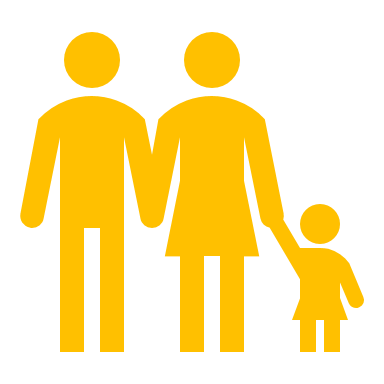 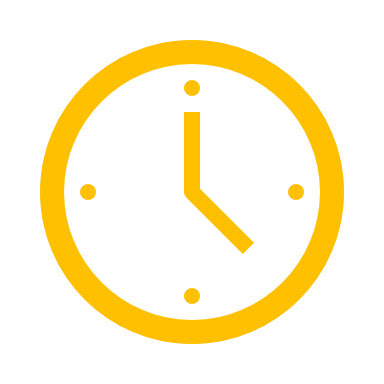 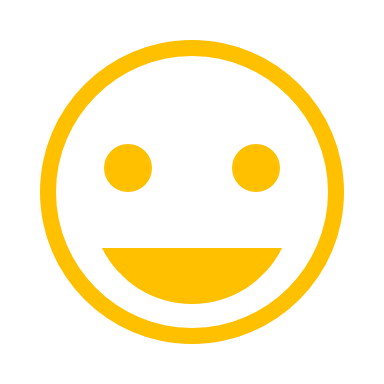 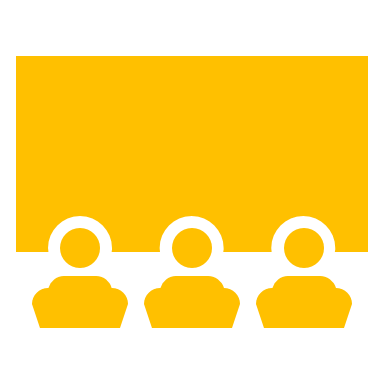 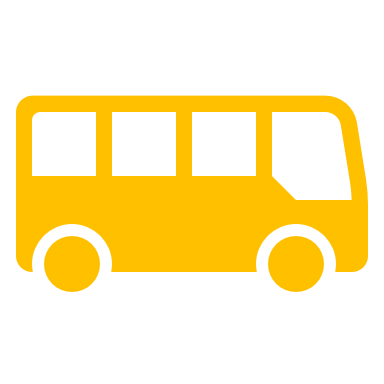 Explain how the school involves parents and families in an organized, ongoing and timely manner in the planning, reviewing, and improvement of Title I programs including involvement in decision making of how Title I, Part A Schoolwide funds are used [ESEA Section 1116(c)(3)].  Parents along with the WHES Leadership Team, School Advisory Council (SAC), and PTA) are involved in the planning, review, and improvements of the school’s programs and the Parent and Family Engagement Plan (PFEP), budget, and compact.  The SAC committee (which consist of business partners, community members, parents, and teachers) and the leadership team meet monthly to review and discuss school data reports and progress.  If changes are needed in the PFEP a revision meeting is held with parents. Parents are given a 2 week notification prior to the meeting date.How will the school provide, with Title I funds, transportation, childcare, or home visits such services that relate to parent engagement to ensure barriers are removed so parents can participate in engagement events? [ESEA Section 1116 (c)(2)]Transportation – JTA passes offered due to the discretion of the Leadership Team.Childcare – All events are designed to be interactive for the entire family.  Childcare will be provided as needed.Home Visits – Conducted based on the need with Guidance CounselorAdditional Services to remove barriers to encourage event attendance - TranslatorsHow was parent input gained from the majority of parents about the times that best met their need for parent involvement meetings and activities? [ESEA Section 1116 (c)(2)]The information was collected during the Annual Title I and the PFEP developmental meetings.  Parents also provide input on the feedback forms given after each school event.What documentation does the school have that parent needs for meeting times, transportation needs, childcare, and home visits for family engagement were assessed?The parent input form was completed during the Annual Title I and the PFEP developmental meetings and online. Parents can also contact the guidance counselor and/or parent involvement coordinator.How flexible meetings will be offered to accommodate parents?  Check all that apply. 
     AM Sessions based on documented parent feedback     PM Sessions based on documented parent feedback     Mixture of AM & PM Sessions (Some meetings will be provided in the morning and evening)
     AM & PM Sessions (ALL meetings will be provided both in the morning at in the evening)     Other ___Virtual________________
Describe the specific steps your school will take to conduct the Beginning of Year Annual Meeting to inform parents and families of participating students about the schools Title I program and parent and family engagement activities. [ESEA Section 1116 (c)(1)]Step 1: Publish event on school websiteStep 2: Publish event on the school’s social media and Class DOJOStep 3: Place event on the school’s monthly calendarStep 4: Place a flyer in the Tuesday FolderStep 5: Announce on the school’s morning news showStep 6: Prepare PowerPointStep 7: Prepare handoutsStep 8: Prepare sign-in sheets and evaluation formsDescribe the nature of the Title I, Part A Schoolwide program that will be shared with parents during the Annual Meeting. Feel free to use the PowerPoint on the Federal Programs site.  The Annual Title I meeting is held before Open House to ensure more parents attend.  During the meeting, parents are informed by the principal of the school’s current data, goals and Title I programs.  Parents then view a PowerPoint with more information about Title I.Describe how the Annual Meeting will cover (1) the adequate yearly progress of students broken down by subgroups, (2) school choice, and (3) the rights of parents when schools receive Title I, Part A funds. Feel free to use the PowerPoint on the Federal Programs site.(1) Along with the principal’s presentation, information on adequate yearly progress will be shared with current school data and school goals for this year.(2) School choice information will be disseminated along with our School Choice theme and academic focus.(3) Parents will be informed of the following rights: the right to request and receive timely notification of professional qualifications of teachers and paraprofessionals; to be informed if students are taught for four or more weeks by a teacher that is not highly qualified; to be provided opportunities for input on how Title I dollars are spent; and to be provided information regarding their student’s results from state assessmentsHow will the school ensure parents without access to technology will receive notification of parent events, communication, information about parent events, school updates, and student progress updates?WHES will send the information home with student in the Tuesday Folder, which goes home every Tuesday.  The principal informs the parents of this during the Annual Title I meeting and Open House and periodically throughout the year.  Parents will also be informed by the monthly calendar and Parent Link messages.  Dates and events will be placed on Facebook and teachers will send out messages on Class DOJO.  Describe the steps and strategy that will be implemented to conduct the End of Year Developmental Meeting to evaluate Parent and Family Engagement that occurred during the year and to prepare for the upcoming year if the school continues to qualify for Title I, Part A funding.  WHES advertised the meeting date through various ways and conducted the meeting to review the previous plan and come up with ideas for the upcoming year.Step 1: The meeting will be conducted online, parents are able to watch and provide immediate feedbackStep 2: The meeting will be advertised through ClassDojo, Teams, and on the school’s website.Step 3: Parent feedback forms were placed on ClassDojo and in student lunches for parents to complete and send inReflecting on the needs assessment process, what is an overview of how the school will implement activities that will build the capacity for meaningful parent and family engagement? Teachers and leadership team met during the summer to discuss parent workshops for the upcoming year.  They looked at the input forms completed by parents at the end of the year and goals outlined in the SIP.  From this information, the school will offer various interactive parent and family events at various times throughout the school year.  Translators will are provided at all parent and family events.How will the school implement activities that will build relationship with the community to improve student achievement?The school continues its relationship with the Big Brothers and Big Sisters and the Bridge.  These are centers within the housing developments where our students live.  Many of our teachers tutor at these centers and help develop parent and family events.  The Twenty-first Century after school program will coordinate their parent programs with the school.  These events help strengthen the family unit and allow parents to tap into resources and ideas that will help them shape their child academically and holistically.(1) How will the school implement the Title I Parent Resource Room to support Parent and Family Engagement?  (2) Explain how the Parent and Family Engagement Room is advertised to parents.  (3) Explain how school staff (teachers and office staff) are trained on how to use the Parent Resource Room with parents.  (1) The parent center is available for parent meetings such as the PTA and IEP meetings.  Parents are introduced to the materials available.  The room is also open during all parent and family events for parents to checkout materials.(2) The school advertises the parent room in the front office, in the school newsletter, monthly calendars, Open House, and all other parent events.  There are directional signs throughout the campus, (3) Staff are trained during pre-planning regarding the operations of the parent resource room and how to checkout materials to parents.If there are additional ways resources are provided for parents through the use of Title I, Part A funds, how are they provided and what trainings are provided to adequately prepare parents to use the resources and materials at home with their children?  Parents have access to a computer, printer, scanner, and copier.  The center is also available for parent meetings.  Parents can checkout bilingual books, leveled books, educational games, family fun board games, flash cards, bilingual dictionaries and other helpful materials.Name of ActivityPerson ResponsibleWhat will parents learn that will have a measurable,Anticipated impact on student achievementMonth Activity will take PlaceEvidence of EffectivenessExample:  FASFA and Scholarship Writing NightPrincipal Brad PittParents will learn:How to complete the parent portions of FASFAHow to research college websites for what their child need for admissionHow to use OneDrive and Focus to keep up on graduation indicators About the most popular scholarship websites and tips for receiving fundingOctober 2020, February 2021Sign-in; Evaluation/ Feedback; Parent screen shot of completed FASFA parent page;Evidence of one completed scholarship application after 3 weeks;Completed parent worksheet for the in-state and out of state college admission requirements Title I Annual Meeting (required)Principal Calvin ReddickLivelyParents will learn:About the Title I Program and provided an opportunity to input.September 2020Sign in sheets, agenda, feedback forms and increased parent participationTitle I Developmental Meeting (required)PI CoordinatorParents participate in the development of the PFEP for the upcoming year.May 2020Sign in sheets, agenda and parent input formFamily Academic NightReading Coach O’Neal Math Coach Oxendine and classroom ELA and math teachersParents will learn:Content specific tools and strategies that will help their child become better readersStrategies to improve student comprehension, fluency and vocabularyProvide parents with additional support at home for increasing math skills in computation, number sense, and geometry.Families will engage in hands on activities that support the reading and math standardsOctober 2020Sign in sheets, agenda, feedback forms, increased parent participation, and increase in student reading and math scoresScience Night5th grade science teacherHancock andclassroom teachersParents will learn:Information about the science curriculum and strategies related to the scientific process.Hands on opportunities to learn a science lesson taught by students.Learn the process of an experimentJanuary 2021Sign in sheets, agenda, feedback forms, increased parent participation and increase in student science scoresFSA Parent NightPrincipal Reddick, Coaches O’Neal and Oxendine, classroom teachersPrents will learn from this informative workshop:What the Florida law saysabout reading requirements for third-grade students and promotion to grade 4.Gain a better understanding of the scoring rubric.Techniques to help their child prepare for testing.Ways to reinforce skills taught at schoolFebruary 2021Sign in sheets, agenda, feedback forms, increased parent participation and increase in the schools gradeFamily Fun Learning NightLeadership committee Caseyand various teachers and volunteersThis interactive workshop will give parents:Strategies on how to make learning more enriching at home.Make and take activities along with hands on learning sessions.March 2021Sign in sheets, agenda, feedback forms, increased parent participation.As a Title I school, what evidence will you provide that will show that you have jointly developed a school-parent compact and that conferences were held with parents describing the compact?  During the PFEP development meeting, parents and school staff have the opportunity to redo and/or revise the school-parent compact.  Notes and the sign-in sheet are evidence that parents participated in the process.  At pre-planning teachers are instructed on compact procedures. As evidence, they initial the Evidence Teachers Received School-Parent Compact form.  How will the principal ensure required conferences are implemented with ALL parents pertaining explaining the Parent Compact?    Teachers will be required to complete a conference log that must be signed by the parent during the conference.  One of the items that must be checked on the log is that compacts were discussed with parent.  The teacher will also keep a copy of the compact to be turned in at the end of the school year.As a Title I school, what evidence will you provide that will show that you (1) notification informing parents that their child was assigned or was taught for four or more consecutive weeks by a teacher who was not properly licensed or endorsed (2) provided a list of teachers who were ineffective, out-of-field, or inexperienced according to the statewide definitions described in Florida’s Approved ESSA State Plan.    Notices regarding teacher qualification status will be sent home to parents when received from the district.Describe the professional development activities the school will provide to educate teachers, specialized instructional support personnel, principals, and other school leaders and other staff on…The assistance of parents and families and in the value of their contributions.How to reach out to, communicate with, and with parent and families as equal partners.Implementing and coordinating parent and family programs and building ties between parent and families and the school.Choose all that applyGrant Project, Funding Source, or ProgramExplain how the school coordinates and integrates school level Parent and Family Engagement funds, programs, and activities with other Funds and Programs. 
[ESEA Section (a)(2)(C)]IDEA - The Individuals with Disabilities Education Improvement Act Supplemental instructional support will be discussed with parents during IEP development meetings.  Part B Notice of Procedural Safeguards for Parents of Students with Disabilities, which provides the parent with information about their rights under the Individuals with Disabilities Education Act (IDEA), will be given and explained during this meeting.  Most IEP meetings take place in the Parent Center were parents can get additional information about the IEP and other resources available to them.VPK - Voluntary 
Pre-KindergartenWHES includes our VPK class and parents in all learning sessions.Title I, Part D – Prevention and intervention programs for children and youth who are Neglected, Delinquent or At Risk.Title IX, Part A - The McKinney-Vento Homeless Assistance Act provides equitable opportunities to children and youth experiencing homelessness.SAI - Supplemental Academic Instruction – Super Categorical fund created to assist districts and schools provide supplemental instructional opportunities.  Title II, Part A – Supporting Effective Instruction through professional development targeted to administrators and teachers.Title III, Part A – Helping English Language Learners achieve English proficiency